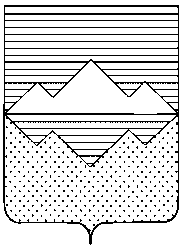 АДМИНИСТРАЦИЯСАТКИНСКОГО МУНИЦИПАЛЬНОГО РАЙОНАЧЕЛЯБИНСКОЙ ОБЛАСТИПОСТАНОВЛЕНИЕОт «11»  января 2018 года № 6г. СаткаО внесении изменений в постановление Администрации Саткинского муниципального района от 04.02.2016 № 61В соответствии с Бюджетным кодексом Российской Федерации, руководствуясь Федеральным законом от 12.01.1996 № 7-ФЗ «О некоммерческих организациях» и Уставом Саткинского муниципального района,ПОСТАНОВЛЯЮ:1. Внести в Порядок предоставления субсидий из бюджета Саткинского городского поселения социально ориентированным некоммерческим организациям, осуществляющим деятельность по профилактике социально опасных форм поведения граждан путем участия в охране общественного порядка», утвержденный постановлением Администрации Саткинского муниципального района от 04.02.2016 № 61 следующие изменения:1) в пункте 6 слова «20 февраля» заменить на слова «25 января»;2. Отделу организационной и контрольной работы Управления делами и организационной работы Администрации Саткинского муниципального района (Корочкина Н.П.) опубликовать настоящее постановление в газете «Саткинский рабочий» и разместить на официальном сайте Администрации Саткинского муниципального района.3. Контроль исполнения настоящего постановления возложить на заместителя Главы по межведомственному взаимодействию и безопасности Шевалдина В.А.4. Настоящее постановление вступает в силу с момента его опубликования.Глава Саткинского муниципального района                                                     А.А. Глазков